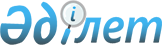 Субсидиялауға жататын тұқымдардың әрбір түрі бойынша 2018 жылға квоталарды айқындау туралыШығыс Қазақстан облысы әкімдігінің 2018 жылғы 5 ақпандағы № 19 қаулысы. Шығыс Қазақстан облысының Әділет департаментінде 2018 жылғы 16 ақпанда № 5484 болып тіркелді
      РҚАО-ның ескертпесі.

      Құжаттың мәтінінде түпнұсқаның пунктуациясы мен орфографиясы сақталған.
      "Тұқым шаруашылығы туралы" Қазақстан Республикасының 2003 жылғы 8 ақпандағы Заңының 6-1-бабының 12) тармақшасына, "Тұқым шаруашылығын дамытуды субсидиялау қағидаларын бекіту туралы"  Қазақстан Республикасы Ауыл шаруашылығы министрінің 2014 жылғы 12 желтоқсандағы № 4-2/664 (Нормативтік құқықтық актілерді мемлекеттік тіркеу тізілімінде тіркелген нөмірі 10190) бұйрығына, "Тұқым шаруашылығының аттестатталған субъектілері үшін субсидиялауға жататын бірегей тұқымдарды өндіруге және элиталық тұқымдарды өткізуге жыл сайын квота белгілеудің қағидаларын бекіту туралы" Қазақстан Республикасы Ауыл шаруашылығы министрінің 2015 жылғы 30 қарашадағы № 4-2/1048 (Нормативтік құқықтық актілерді мемлекеттік тіркеу тізілімінде тіркелген нөмірі 13052) бұйрығына сәйкес Шығыс Қазақстан облысының әкімдігі ҚАУЛЫ ЕТЕДІ:
      1. Субсидиялауға жататын тұқымдардың әрбір түрі бойынша 2018 жылға квоталар:
      1) бірегей тұқымдар бойынша – осы қаулыға 1 қосымшаға сәйкес тұқым шаруашылығы саласындағы аттестатталған әрбір субъект үшін;
      2) элиталық тұқымдар бойынша – осы қаулыға 2 қосымшаға сәйкес әрбір әкімшілік-аумақтық бірлік үшін айқындалсын.
      2. Облыс әкімінің аппараты, облыстың ауыл шаруашылығы басқармасы Қазақстан Республикасының заңнамасында белгіленген тәртіпте: 
      1) осы қаулының аумақтық әділет органында мемлекеттік тіркелуін;
      2) әкімдіктің осы қаулысы мемлекеттік тіркелген күннен бастап күнтізбелік он күн ішінде оның көшірмелерін қағаз және электронды түрде қазақ және орыс тілдерінде Қазақстан Республикасы нормативтік құқықтық актілерінің эталондық бақылау банкіне ресми жариялау және енгізу үшін "Республикалық құқықтық ақпарат орталығы" шаруашылық жүргізу құқығындағы республикалық мемлекеттік кәсіпорнына жолдауын;
      3) осы қаулы мемлекеттік тіркелгеннен кейін күнтізбелік он күн ішінде оның көшірмелерін облыс аумағында таралатын мерзімді баспа басылымдарында ресми жариялауға жіберілуін;
      4) осы қаулы ресми жарияланғаннан кейін Шығыс Қазақстан облысы әкімінің интернет-ресурсында орналастыруын қамтамасыз етсін.
      3. Осы қаулының орындалуын бақылау облыс әкімінің орынбасары агроөнеркәсіп кешені мәселелері жөніндегі орынбасарына жүктелсін.
      4. Осы қаулы алғашқы ресми жарияланған күнінен кейін қолданысқа енгізіледі.  Бірегей тұқымдар бойынша – тұқым шаруашылығы саласындағы аттестатталған әрбір субъект үшін 2018 жылға квоталар
      кестенің жалғасы: Элиталық тұқымдар бойынша – әрбір әкімшілік-аумақтық бірлік үшін 2018 жылға квоталар
      Ескерту. 2 - қосымша жаңа редакцияда - Шығыс Қазақстан облысы әкімдігінің 14.08.2018 № 241 қаулысымен (алғашқы ресми жарияланған күнінен бастап қолданысқа енгізіледі).
      кестенің жалғасы:
					© 2012. Қазақстан Республикасы Әділет министрлігінің «Қазақстан Республикасының Заңнама және құқықтық ақпарат институты» ШЖҚ РМК
				
      Шығыс Қазақстан облысының 
әкімі

Д. Ахметов
Шығыс Қазақстан облысы 
әкімдігінің 2018 жылғы 
"5" ақпандағы № 19 қаулысына 
1 қосымшатонна
Бірегей тұқым өндірушілердің атауы
Бидай
Арпа
Сұлы
Қарақұмық
Тары
Бұршақ
"Опытное хозяйство масличных культур" жауапкершілігі шектеулі серіктестігі 
391,8
"Семена масличных" шаруа қожалығы
350,4
59,3
143,8
121,5
4,5
"Шығыс Қазақстан ауыл шаруашылық тәжірибе станциясы" жауапкершілігі шектеулі серіктестігі
248,7
68,5
24,6
50
1,75
20тонна
Бірегей тұқым өндірушілердің атауы
Күнбағыс
Зығыр
Біржылдық шөптер
Көпжылдық шөптер
Жасымық
Қытайбұршақ
"Опытное хозяйство масличных культур" жауапкершілігі шектеулі серіктестігі 
"Семена масличных" шаруа қожалығы
17,2
28,7
"Шығыс Қазақстан ауыл шаруашылық тәжірибе станциясы" жауапкершілігі шектеулі серіктестігі
7,57
36
20,25
2,6
9,45Шығыс Қазақстан облысы 
әкімдігінің 2018 жылғы 
"5" ақпандағы № 19 қаулысына 
2 қосымшаТонна
Қала/аудан атаулары
Бидай
Арпа
Сұлы
Қара бидай
Қарақұмық
Дәнді бұршақты дақылдар
Тары
Тритикале
Аягөз
110
80
Бесқарағай
70
35
15
Бородулиха
600
150
10
150
50
5
10
Глубокое
6679,5
236,4
57
581,7
200
22
Жарма
240
211
5
90
Зайсан
61
9
10
Зырян
610
80
60
25
30
Катонқарағай
250
50
60
25
Көкпекті
500
40
10
15
1,5
Күршім
10
10
5
Тарбағатай
150
150
Ұлан 
1450
150
150
30
20
15
Үржар
450
250
100
150
Шемонаиха
550
65
45
25
Семей қаласы
51,6
41
3,5
Қала/аудан атаулары
Рапс
Күнбағыс
Қытайбұршақ
Зығыр
Сафлор
Көпжылдық шөптер
Біржылдық

шөптер
Картоп
Аягөз
20
Бесқарағай
35
10
15
200
Бородулиха
5
200
0,5
0,5
5
20
150
Глубокое
100
696,25
50
50
54
50
100
Жарма
46
8
32
22
50
Зайсан
5
110
10
19
Зырян
50
50
15
30
Катонқарағай
20
1
Көкпекті
30
4
4
5
Күршім
5
3
1
20
Тарбағатай
25
200
1
20
500
Ұлан 
20
300
30
30
80
100
50
Үржар
250
100
70
40
10
250
Шемонаиха
12
18
5
80
Семей қаласы
2
7,4
30
25
232